Zajęcia programowe 05.05.2020rTemat tygodnia: Polska to mój domTemat dnia: Moja miejscowośćCele ogólne:- doskonalenia umiejętności liczenia- zabawy figurami geometrycznymi- podawanie nazwy swojej miejscowości- rozpoznawanie i podawanie nazw budynków charakterystycznych dla swojej miejscowościDziecko:- słucha uważnie utworu- odpowiada na pytania do utworu- potrafi liczyć podczas recytacji wiersza- wypowiada się na określony temat- wykazuje sprawność fizyczną odpowiednią do swojego wieku- wykazuje przynależność do miejsca zamieszkania- słucha i śpiewa piosenkę, ilustruje ją ruchem- próbuje nazywać proste figury geometryczne- liczy w zakresie 1-5- wykazuje zainteresowanie wzrostem kwiatów wiosennych- uczestniczy w zabawach ruchowych z zachowaniem równowagi- reaguje na sygnał- sprząta zabawkiŚrodki dydaktyczne: wierszyk E. M. Minczakiewicz „ „Dymek”, wiersz D. Gellnerowej „Kolorowe miasteczko”, ilustracje lub zdjęcia charakterystycznych miejsc na terenie gminy, pięć domków z figur geometrycznych: zielone kwadraty, czerwone trójkąty, po pięć konturów: niebieskich kotów, pomarańczowych psów, kolorowych pawi, kolorowy kontur w kształcie owalu, kolorowe paski bibuły lub wstążek, obrazek domu, piosenka „Mój dom”, paski papieru szerokości buta dzieckaPrzebieg zajęć:Zabawa  muzyczna z maszerowaniem – na liczenie klaszczemy, tupiemy, podskakujemy https://www.youtube.com/watch?v=lbB770dSoI0Słuchanie i nauka wierszyka E. M. Minczakiewicz „Dymek”„Dymek”   E. M. MinczakiewiczLeci dymek przez kominek,a tuż za nim drugi dymek,dalej leci trzeci dymek…I tak lecą razem przez kominek!Recytując wierszyk rysujemy dymki wspólnie z dzieckiem„Moja miejscowość” – zabawa dydaktycznaNa dywanie rozkładamy ilustracje charakterystycznych miejsc z terenu gminy, dziecko ogląda je i próbuje określić, jakie miejsca przedstawiają, mówi czy te miejsca odwiedziło z rodzicami. Ilustracje umieszczamy w różnych miejscach pokoju(pomieszczenia, w którym przebywamy). Dziecko swobodnie biega po pokoju a na hasło moje ulubione miejsce staje przy wybranym obrazku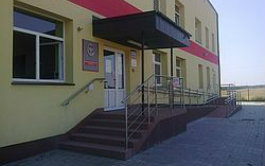 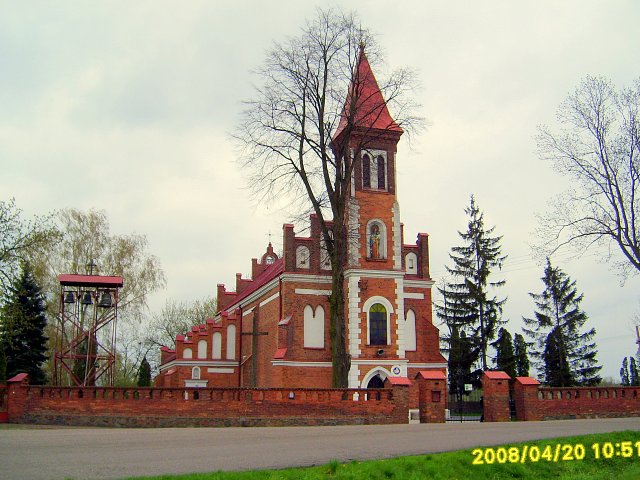 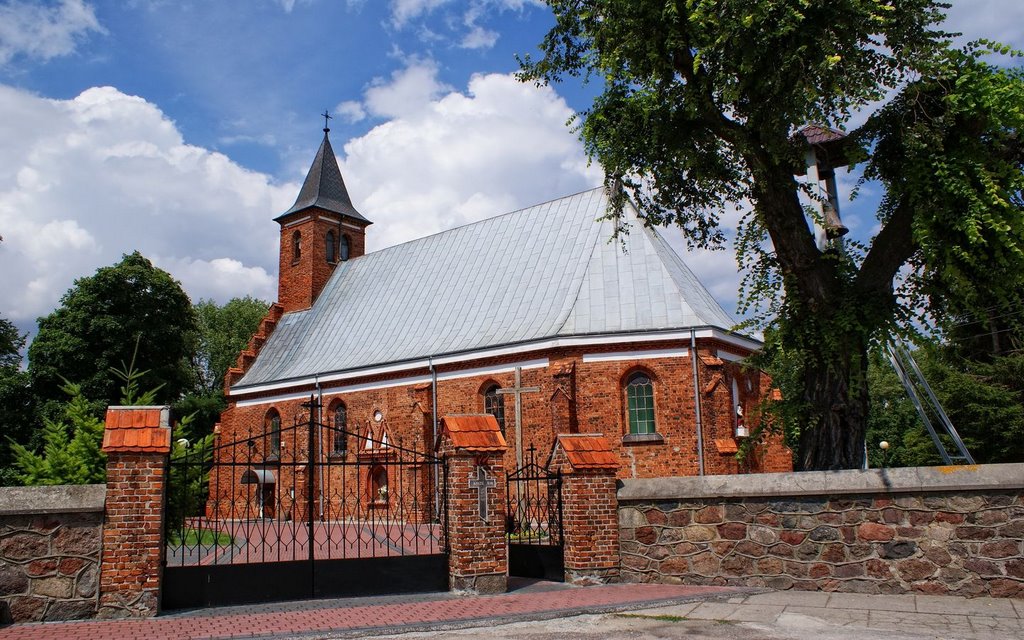 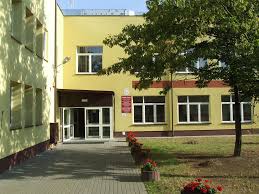 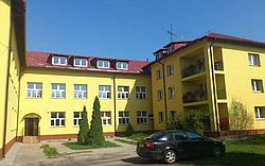 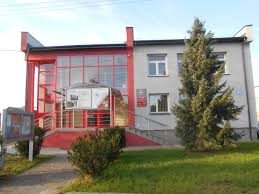 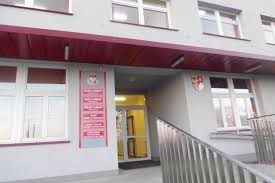 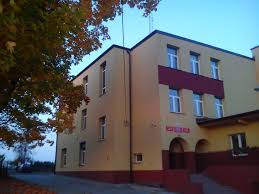 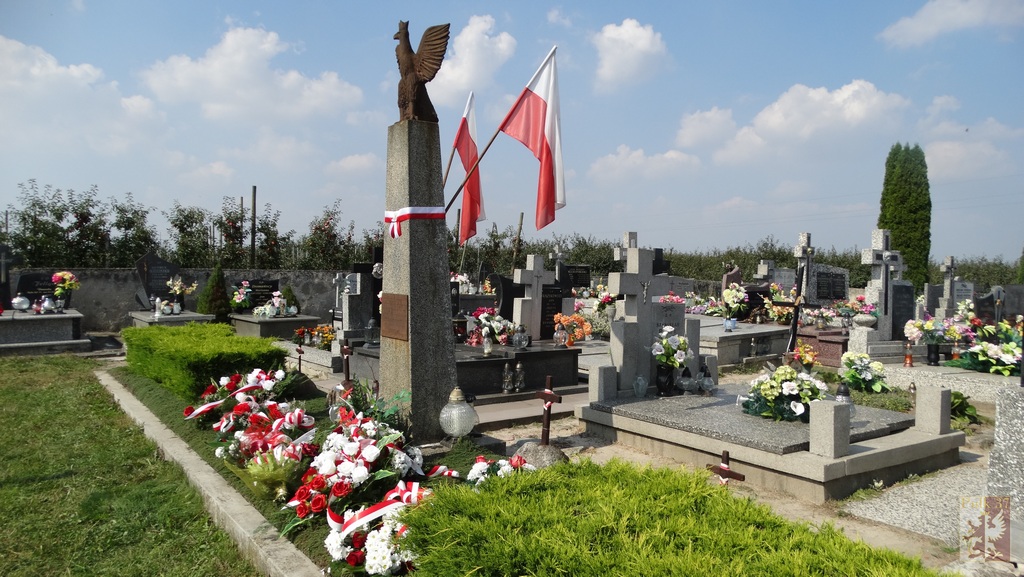 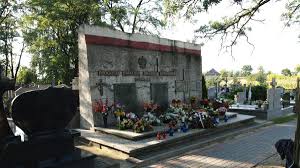 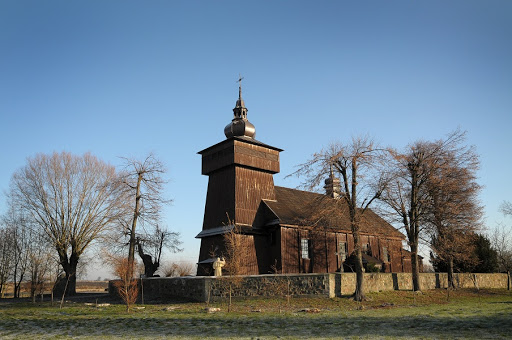 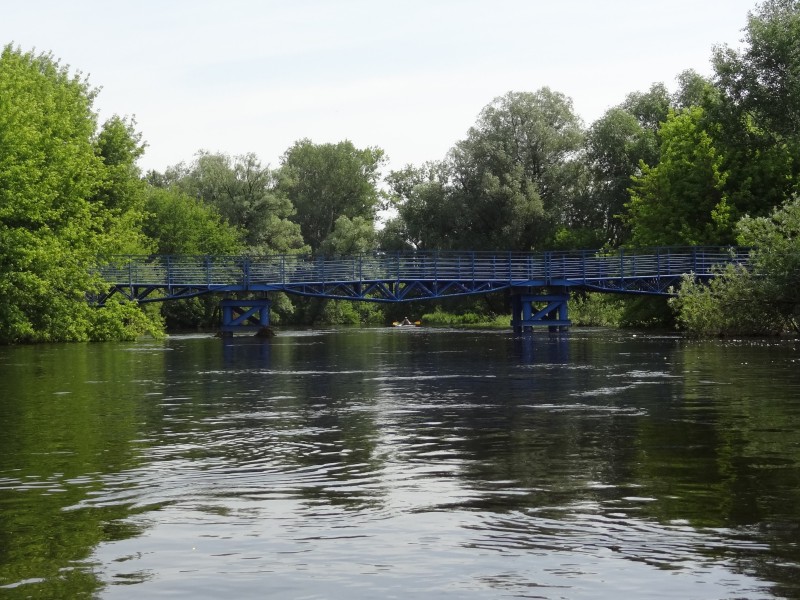 Wykaz zdjęć: Przedszkole NSKościół w Kozłowie SzlacheckimKościół w Kozłowie BiskupimSP Kozłów BiskupiSP KurdwanówBiblioteka NSUrząd Gminy NSSP Nowa SuchaCmentarz w Kozłowie SzlacheckimCmentarz w Kozłowie BiskupimKościół w KurdwanowieRzeka Bzura„Kolorowe miasteczko” – słuchanie wiersza D. Gellnerowej„Kolorowe miasteczko”   D. GellnerowaNad kolorową rzeczką,jest kolorowe miasteczko.Domy są w nim zielone,                  rozkładamy pięć domków z figur geometrycznycha dachy ciemnoczerwone.Koty – niebieskie,                             rozkładamy pięć konturów niebieskich kotówPomarańczowe są pieski,                rozkładamy pięć konturów pomarańczowych                                                             pieskówa gęsi, barwne jak pawie,                rozkładamy pięć konturów kolorowych pawipływają po kolorowym stawie.       kładziemy kolorowy kontur w kształcie owaluA gdzie jest takie miasteczko?Nad kolorową rzeczką.                     rozkładamy kilka pasków kolorowej bibuły lub                                                               wstążekRozmawiamy z dzieckiem na temat wiersza. Odpowiada ono na pytania: gdzie znajdowało się miasteczko?, jakie kolory miały domy i ich dachy?, jakie były tam zwierzęta?, jakiego koloru były koty i psy?, czy były tam jeszcze jakieś inne zwierzęta?Dzieci przeliczają: ile jest ułożonych domów nad rzeczką?, ile jest wszystkich dachów?, ile jest pawi?, a po ile jest wszystkich kotów i psów?, wyciąga wniosek, że domów i zwierząt jest po tyle samoDziecko może opowiedzieć jak wyglądałoby jego wymarzone miasteczkoKarta pracy cz 2 str 25 – dziecko odszukuje na obrazku koła, koloruje je i liczy, rysuje drogę Toli i Tomka do ich domów (w załączniku)Zabawa ruchowa z elementem równowagi „Droga do domu”Kładziemy na dywanie ilustrację domu(w załączniku), układamy z pasków kartek(pasek musi być szerokości buta dziecka) drogę do niego. Zadaniem dziecka jest jak najszybsze przejście po paskach do domu nie schodząc z nich. Trzymajcie równowagę!„Mój dom” – osłuchanie i nauka piosenkihttps://www.youtube.com/watch?v=fuCnZ4iHmmMI. Mój dom to dom rodzinnygdzie wszyscy bliscy są,brat, siostra, mama, tatato mój prawdziwy dom (bis)Ref. Mój dom, mój domto właśnie jest mój dom (bis)II. Mój drugi dom – przedszkole,gdzie dzieci razem są,tu bawię się wesoło,tu jest mój drugi dom (bis)Ref… III. Mój dom to cała Polska,tam góry, rzeki są,tysiące miast i wiosek,to polskich dzieci dom (bis)Ref…Miłej zabawy!